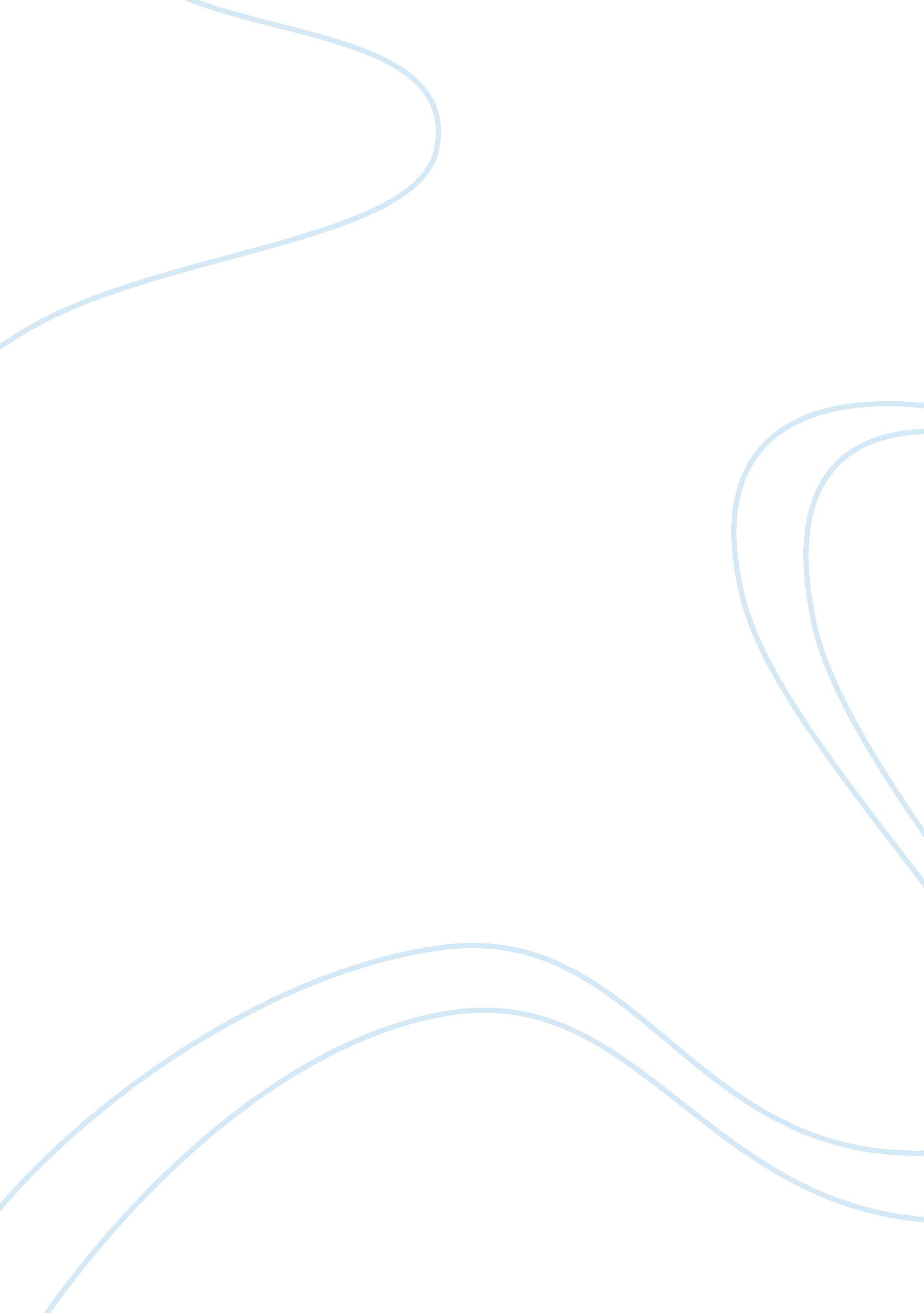 The use of global supply chain management essayBusiness, Industries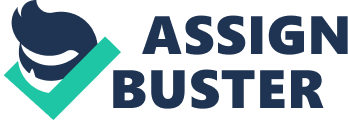 Presents with globalisation, planetary supply concatenation direction is going a really of import issue for most of concerns. The chief grounds of this tendency are procurement cost decrease, buying hazards control, grosss increasing and etc. For case, companies may put up abroad mills to profit from duty and trade grants, lower labour cost, capital subsidies, and decreased logistics costs in foreign markets. Furthermore, easy entree to abroad markets and close propinquity to clients ensue better organisational acquisition. On the other manus, improved dependability can be obtained as a effect of closer relationship with providers. There are some issues that should be considered in pull offing a planetary supply concatenation. First of wholly, the company should make up one’s mind about its general outsourcing program. For whatever ground, concerns may prefer to maintain some facets of supply concatenation nearer to place. The 2nd issue that must be incorporated into a planetary supply concatenation direction scheme is supplier choice. It can be really hard to comparing commands from a scope of planetary providers. Companies normally jump on the lowest monetary value alternatively of taking clip to see all of the other elements. On the other manus, choosing the right providers is influenced by a assortment of factors and therefore there will be extra complexness in provider choice due to the multi-criteria nature of this determination. Additionally, companies must do determinations about the figure of providers to utilize. Fewer supplies may ensue decreased stock list costs, volume consolidation and measure price reductions, reduced logistical costs, coordinated refilling, improved buyer-supplier merchandise design relationship and therefore better client service and market incursion. However, little figure of providers could take to possible jobs if one seller is unable to present as expected, particularly in planetary sourcing scheme. Finally, companies who prefer to transport their fabrication overseas may confront some extra concerns. Questions about the figure of workss, every bit good as their locations can present complex logistical jobs. Driven by the promise of low stuff, fabrication and labour costs, and advanced by the desire to perforate emerging markets, companies have been proving the Waterss of offshore supply since the 1980 ‘ s. There are two dimensions of globalisation: The geographic and the qualitative dimension ( see Delfmann, ( 1998 ) )[ 1 ]. The former is used to depict the increased geographic range of activities of worldwide companies, every bit good as increased location and scattering of fabrication installations. Supply ironss are going more and more international and at the same clip progressively incorporate, therefore progressively mutualist than in earlier old ages. This is referred to as the qualitative dimension of globalisation. Furthermore, new possibilities of optimising the supply ironss belong to the qualitative dimension. While both dimensions are of major importance for logistics, the qualitative dimension is going the driving force of planetary SCM. There are four bunchs of globalisation drivers: market, cost, authorities and competition ( see Yip ( 1992 ) )[ 2 ]. These drivers can be considered as descriptive variables for the on-going globalisation procedure. Effective planetary SCM calls foremost for an apprehension of each driver and the manner it operates. Each driver has the ability to straight impact the supply concatenation and enable certain capablenesss for globalisation. When sing the globalisation procedure, the homogenisation of client demands can be considered on the market side. This often means long production tallies and centralised fabrication and distribution centres in order to bring forth and profit from economic systems of graduated table. On the other manus, edifice dispersed production installations that have a batch of extra capacity and take into history a battalion of local securities are no longer required and alternatively replaced by fewer, larger and cardinal production workss. Another portion of market driver can be referred to as channel globalisation. A typical feature of the planetary clients is the co-ordinated or centralised ordination of stuffs or services. Companies as a client now prefer to cover with few outsourced service suppliers, and distribution channel spouses which are able to execute transit, repositing and other related services more efficaciously and at a better monetary value than manufacturers, distributers, retail merchants, or consumers could make on their ain. Therefore, planetary logistics service suppliers are preferable spouses of globally runing companies. Besides the drivers on the market side there are besides variables on the cost side. The planetary graduated table economic systems are the most evident of these drivers. Production processes geographically concentrated for world-wide bringing require sophisticated logistics operations. Global sourcing, sourcing efficiencies, favourable logistics, differences in state costs ( including exchange rates ) , high merchandise development costs and fast changing engineering are indispensable for the supply concatenation focal point. Global sourcing involves placing, measuring, negociating and configuring supply across several geographicss to cut down costs, maximise public presentation and lessen hazards. Global sourcing focal points on the upstream side of the supply concatenation and denotes the globally dispersed supplier locations of a company. Companies are no longer restrained to local providers but are free to choose their providers on a planetary graduated table. Companies are being challenged to increase the degree of planetary sourcing to tap into chances and to fend off competition. Most of them are sick equipped for the challenge, though planetary sourcing employs the same set of activities as domestic sourcing ; there is besides greater complexness. They need to better the accomplishments of their buying organisations to prosecute planetary sourcing efficaciously. Favorable logistics denote transit, procurance, distribution, care, warehousing, stock list direction and etc. The increasing productiveness due to technological advancement of logistics industry has considerable impact on the capableness to globalise operations. Another driving force of globalisation is differences in state costs. For illustration, low-cost work forces and easy entree to inexpensive natural stuffs in several states are some of supply chances that can be employed in planetary SCM in order to heighten the overall fight of the supply concatenation. Furthermore, expensive markets with high net income borders in other states are demand opportunities which can be used to increase supply concatenation ‘ s income. One of of import globalisation drivers is authorities ordinances. Favorable trade policies, compatible proficient criterions, common selling ordinances, government-owned rivals and clients and host authorities concerns are a figure of governmental drivers. The first one, favourable trade policy, has doubtless promoted international trade. For illustration, the WTO understanding has well pushed universe trade. Agreements like this facilitate the world-wide cooperation and motivate companies to develop their domestic supply concatenation to new states. Without the outgrowth of these policies, the globalisation of concern activities would non hold occurred. The compatibility of proficient criterions is of major importance every bit good. This applies to the transparence and compatibility of information systems which are indispensable constituents of every flow of goods. For case, Global Trade Item Number ( GTIN ) is a portion of a planetary point numbering strategy used in Radio Frequency Identification ( RFID ) engineering to track merchandises traveling through supply ironss that stretch all the manner around the Earth. This is a individual international criterion for information about the merchandise and tracking so that people all over the universe in different companies and states be able to read the informations easy and non hold to interpret it from one criterion to another. The last group of drivers is called competitory drivers. High exports and imports, rivals from different continents, mutuality of states and rivals globalized can be considered in this class. High exports and imports represent flows of goods across national boundary lines and therefore are of critical importance for planetary SCM. The mutualities of state activities reflect the increasing functional integrating of economic activities across national boundaries. In globally configured supply ironss, merchandise constituents have to traverse a battalion of national boundaries before a finished merchandise can be handed over to the concluding client. There are many differences between planetary and local SCs, where the planetary SCs are by and large more advanced and complex. However, this does non needfully intend that the planetary supply ironss are ever the best solution. We, at first, will reexamine these differences and so speak about the best solution, planetary or domestic. Nowadays you can happen few exclusive domestic companies. Global sourcing is going a critical scheme for most of concerns or at least for their providers. Fewer and fewer companies are still selling their wares simply in domestic markets. Even if a company wants to remain wholly domestic, rivals will come from every country of the universe to its market. If domestic providers and clients are the lone spouses of a company, it needs to be analyzed whether it would be better to develop a planetary SC or non. Although extension of companies to planetary market places is a scheme about accepted by everyone, the manner it should be translated when it comes to pull offing planetary SCs is non that much clear. On the other manus, can the domestic characteristics of a locally managed supply concatenation be easy considered as a portion of a larger planetary supply concatenation? Before replying this inquiry, we need to cognize the differences between the planetary and domestic SCs. Obviously, one of the chief unsimilarities between planetary and domestic supply concatenation direction is that the former involves company ‘ s worldwide providers and involvements instead than merely a local or national way. Therefore, planetary supply ironss are more hard to pull off than domestic supply ironss. Large geographical distances in planetary context non merely increase transit costs, but besides complicate other logistics determinations because of stock list cost trade-offs due to increased lead-time in the supply concatenation. Dissimilar local civilizations, linguistic communications, Torahs and currencies lessen the effectivity of supply concatenation procedures such as demand prediction, stuff planning, supplier relationship direction and etc. Furthermore, deficits of infrastructural resources particularly in developing states may impede supply concatenation ‘ s operations. Lack of qualified personals, bureaucratic direction, hapless banking system, inadequate route web, system inflexibleness, inability of providers to supply requested merchandises in equal quality and measure, and lacks in logistics and telecommunications substructure are merely some jobs often encountered when runing on the planetary graduated table. There are some elements that are required to pull off any supply concatenation regardless of whether it is domestic or planetary. Visibility and flexibleness are some of basic ingredients that need to be incorporated in order for a supply concatenation to work expeditiously irrespective of the length of the concatenation. Visibility is a cardinal component. Effective supply concatenation coaction requires that the people be able to see accurate and timely informations demoing needful information at different phases in the supply concatenation. This is critical in order to let companies to pull off their supply concatenation strategically, placing assorted points throughout the supply concatenation where goods can be held to cut down the hazard of holds. The increased visibleness makes it possible to run supply ironss more expeditiously taking to take down costs. Another component is flexibleness, a critical factor to the success of the supply concatenation. Importance of flexibleness in supply ironss and logistics becomes so obvious when we understand that planetary supply concatenation plants in a obscure environment and markets and clients are dynamic. In the new millenary, clip is going the strongest competitory tool for the supply concatenation directors. As the footing of competition expands to the supply concatenation and clip becomes progressively important, an of import issue will be the flexibleness of the supply concatenation. Therefore, a supply concatenation should hold adequate flexibleness in order to be able to vie expeditiously. Global supply ironss seem to be less nimble and flexible compared to domestic 1s. In a sense, the really procedure of globalisation has retarded legerity. For case, many companies in their hunt for lower production costs have outsourced much of their maps offshore. The chief driver for such moves is lower related costs. However, in so making they run the hazard of widening their lead-times well and therefore bring forthing the demand for more safety stock. As a consequence their legerity is reduced. As mentioned above, a great figure of houses no longer trade with merely their local clients ; in contrast, they would transport their merchandises to many different states around the universe. In add-on, it is really common that a house beginning their natural stuff from different states with distance of 1000s of stat mis from it. Therefore, lead clip in both inbound and outbound logistics has dramatically increased and would ensue in a more uncertainness through the logistics. Since so, if companies want to be successful in the planetary competition, it is necessary for them to accomplish supply concatenation flexibleness. These two elements are tied with information and therefore information direction will be an of import country in supply concatenation direction. In fact, many would reason that today, pull offing the supply concatenation is more about pull offing information than traveling goods. Companies runing today are roll uping enormous sums of informations and the tendency to travel towards point of sale information is ensuing in mountains of information being fed into a company ‘ s system. While this information finally will assist concerns streamline their operations and cut down stock list, the fast one right now is to take the natural information and interpret it into a signifier that is utile for the client. Information visibleness is perfectly critical for concerns that want to better direction of their planetary supply concatenation. Prosodies comparative to cargos and order and payment position will foreground inefficiencies in the planetary supply concatenation and aid companies drive these out through cost riddance. Companies are looking at how to accomplish efficiencies in a wide scope of supply concatenation operations such as merchandise design, demand prediction, stock list direction, and client service. The key to recognizing these efficiencies is information sharing between companies in a supply concatenation. Many current e-business developments are working on methods and criterions to portion information across multiple companies. Information sharing is the foundation and so cross-company coordination is what will present the coveted efficiencies. Although these elements are critical to both planetary and domestic supply concatenation success, operational differences come into drama when the supply concatenation extends beyond boundary lines. They play out otherwise where international trade is merely more complicated. First, the goods are going a far greater geographical distance. This normally requires different manners of transit. Since, visibleness is really complicated to accomplish in an international supply concatenation compared to a local. Consequently, the accomplishments and expertness needed to pull off a planetary supply concatenation differ from the domestic demands. For planetary bargainers, the information flow in developing states is non every bit good established or disciplined as it is in developed states. Missing and undependable information adds hazard and decreases flexibleness in the international supply concatenation. Often supply concatenation directors and the ultimate client ca n’t be certain what they will be having until the cargo really arrives. Achieving visibleness is easier domestically than globally. In the domestic supply concatenation, you can contract a individual bearer and will accomplish high visibleness. If you ‘ re traveling end-to-end, it is more complex and there will be spreads in visibleness. Langley is a large advocate of outsourcing the supply concatenation map to spouses that have the ability to manage the complexnesss of planetary SCM. You need to hold spouses if you truly want to play in the planetary supply concatenation. One of the grounds these partnerships are so of import is because many of these logistics spouses have developed operations and partnerships in states overseas. For companies transporting globally, there are three chief issues: acquiring the goods from beginning to port in-country, transporting from port to port over the ocean, and so transporting from port to finish. Widening a supply concatenation beyond states boundary lines clearly lengthens the concatenation and therefore consequences in exposure to greater variables. These variables can include border crossings, multiple manners of transit and multiple hands-offs, different authorities systems, engineering issues and security concerns. Every one of these variables nowadayss chances for mistakes that can procrastinate the full supply concatenation. There is more hazard in planetary trade and you have to be after for and be cognizant of that. Therefore, it can be concluded that pull offing the planetary supply concatenation is largely about hazard direction. Domestic supply ironss face less built-in hazard ; incidents are less likely to happen and the effects will be less terrible. Global supply ironss are wholly different where the border for accident and mistake is immense. Companies that operate globally are under greater force per unit area than their domestic opposite numbers to actively pull off their supply concatenation. It is such a dynamically charged state of affairs with changeless tradeoffs. The hazards built-in in pull offing a planetary supply concatenation mean that companies need to invariably be carry oning cost-benefit analyses. Sourcing abroad may be less dearly-won, but the hazards could outweigh the benefits in the long tally. A company ‘ s supply concatenation is an built-in portion of its attack to the markets it serves, irrespective of whether the supply concatenation is domestic or international. There is no perfect supply concatenation expression that can be applied to every company. The supply concatenation should react to the market necessities and do so in a manner that supports the company ‘ s concern scheme. Supply ironss vary across industries and even within industries, harmonizing to the corporate ends. The concern scheme a company employs starts with the demands of the clients that the company serves or will function. Depending on the demands of its clients, a company ‘ s supply concatenation must present the appropriate mix of reactivity and efficiency. This means that there is no right reply about which 1 is the best. Companies need to understand how the supply ironss result in the profitableness of their concern. Depending on the size and operational construction of a company, the domestic supply concatenation may be managed as portion of a planetary whole. In many companies, their planetary supply concatenation is yet made up of a batch of smaller subdivisions that operate individually and separately. In such instances, the domestic supply concatenation comprises one portion, and the accomplishments and cognition necessary to pull off it are different from those required to pull off the planetary SC. Based on the above treatment, it can be concluded that although supply concatenation is really of import and important in nowadays concern, it is at most a map of companies that helps them achieve their aims. No affair which one you select, domestic and planetary supply ironss should all be aligned with your concern scheme. There are a figure of features, which add more troubles to managing a planetary supply concatenation compared to a domestic. More of import 1s are: remoteness, calculating complexnesss, economical and political concerns and, infrastructural inadequacy. Farness No demand to state, worldwide concern are associated with larger geographic distances and more unpredictable perturbations, connoting longer lead times. Longer lead times in a supply concatenation cause “ the bullwhip consequence ” . The bullwhip consequence is a dynamic in supply ironss. This phenomenon happens when little alterations in merchandise demand by the consumer is translated into wider swings in demand experienced by companies, traveling back in the supply concatenation. As a consequence, companies at different phases in the supply concatenation will hold different images of final-customer ‘ s demand and a dislocation in supply concatenation coordination will happen. Forecasting complexnesssAnother characteristic of planetary supply ironss that increases the bullwhip consequence is calculating inaccuracy. Increased geographical distances and communicating troubles result in prediction complexnesss. Furthermore, in a planetary SC, different civilizations with different linguistic communications and outlooks should be included into the demand prediction theoretical accounts. As the exactness of demand prognosis has considerable impact on the safety stock degree, runing in the planetary context tends to raise stock lists. On the other manus, demand calculating based on orders received alternatively of terminal user demand informations will go more and more inexact as it moves up the supply concatenation. In planetary supply ironss, companies are normally removed from contact with the terminal user and therefore they lose touch with existent market demand. Thus, each company merely sees the orders that come to it and when it uses this order informations to make demand prognosiss, it adds more deformation to the demand image and base on balls this deformation along in the signifier of orders that it places with its providers. Economic and political concerns Global SCs carry alone hazards, including variableness and uncertainty in currency exchange rates, economic and political instability, duties and responsibilities changeableness, non-tariff trade barriers, single income revenue enhancement and etc. Although macroeconomic uncertainnesss arise in the national scene, in the international context, the job is magnified as the company deals with a figure of national macroeconomic scenes. Since so, hazard direction has to be seen as an indispensable portion of planetary SCM, where practicians should factor these hazards into their determinations when covering with planetary supply ironss. For illustration, currency exchange rate affects the monetary value of goods purchased in the provider ‘ s currency and so influences the fiscal public presentation of the supply concatenation. Therefore, its alterations should be traced in order to continuously do determinations about the clip and measure of buying. Infrastructural inadequacy Infrastructural deficits in developing states in transit and telecommunications, every bit good as unequal worker accomplishments, supplier handiness, supplier quality, equipment and engineering provide challenges usually non experienced in developed states. These troubles cut down the grade to which a planetary supply concatenation provides a competitory advantage. For illustration, intra-country links are normally sparse in the 3rd universe states, doing entree to new inland markets more hard and dearly-won. 